Respecting Others (Grade 11)Activity II: The Herman GridStare at the squares until you see grey dots appear.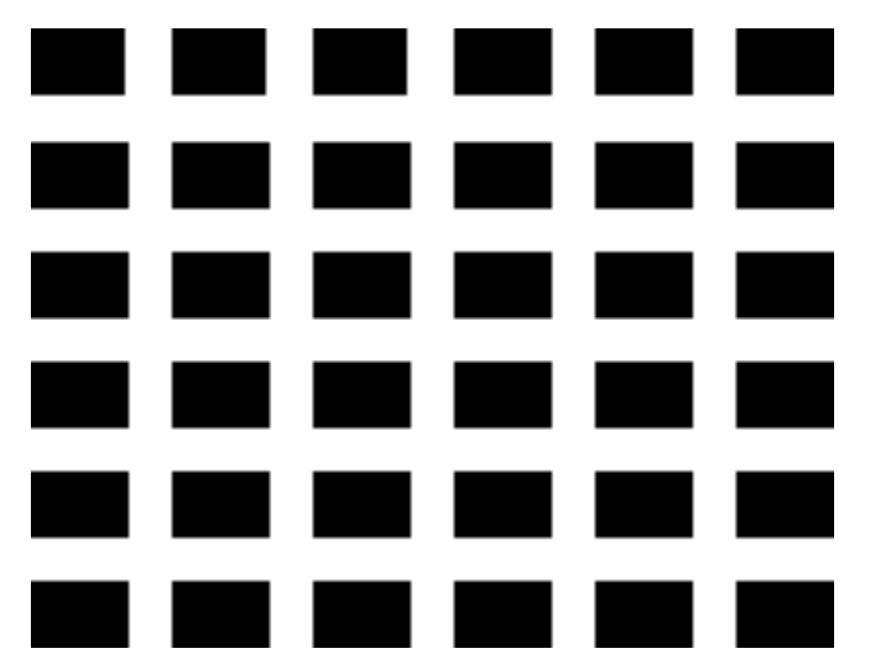 Do the gray dots actually exist?........................................................... (This is an example of how we sometimes see things that aren’t really there)Have you ever experienced someone having a wrong impression of you? Have you ever had a wrong impression of someone who has come from a different culture or background?Discuss with others & share your experiences.